All Saints Preschool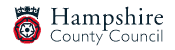 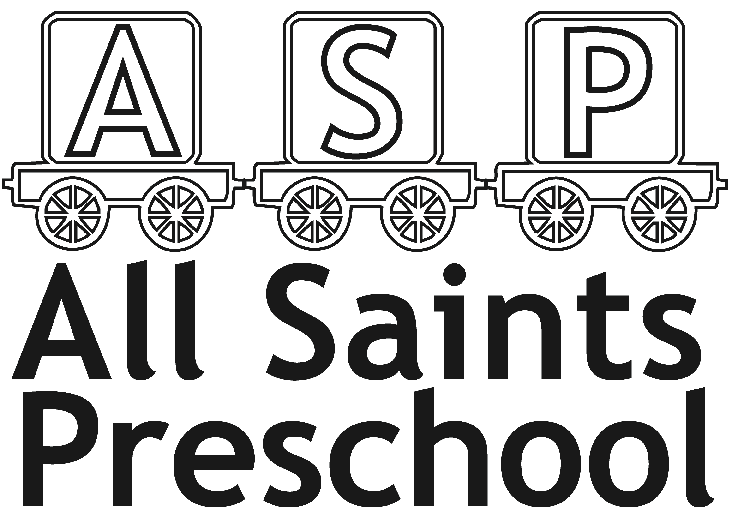 c/o All Saints Primary SchoolSt Catherine’s Road                                             Winchester                                            SO23 0PS                                                 allsaintspreschool@hotmail.co.uk                                               07871195724                                                                        Registered Charity No. 1038416                                                                                   Ofsted URN 109970Newsletter – March 2017Our interestsOur interest for this half term is ‘growing and life cycles”. There will be lots of seed and bulb growing so if you have green fingers please feel free to come in and join us. Any donations of seeds or bulbs will be appreciated.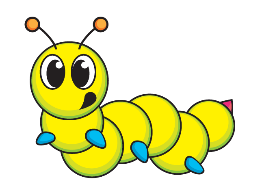 We have tadpoles, caterpillars and worms on their way which is very exciting, the children will enjoy watching them grow, fly, jump and wiggle.Outside playNow the weather is (hopefully) getting warmer, please remember that the children will be in the garden much more. Could you please provide a change of clothes. We have water play outside when it is sunny and the children do go outside in the rain. A waterproof coat is also needed in wet weather, if possible waterproof trousers would be great. Also, don’t forget the sun cream and sun hat! (Please apply your child’s sun cream before they come into their session, if they are here all day we will re-apply as needed.)Nuts We have a child at preschool who is allergic to nuts of any kind. This is a serious allergy and could result in anaphylaxis shock. Please do not bring any product containing nuts into preschool, this includes lunches. Mothers day and Red Nose Day eventFriday 24th March we will be having a stay and play hour from 9 -10 am where we will be providing a range of activities to do with your child to celebrate mother’s day. A few light refreshments and lots of fun. There will also be some red nose day activities and a small donation pot. IF THIS IS NOT YOUR CHILDS NORMAL SESSION YOU ARE MORE THAN WELCOME TO COME AND JOIN IN FOR THAT HOUR.World book day / Mad Hatters Tea PartyThank you for the amazing costumes for world book day, some beautiful princesses and creative characters including Alice, the queen of hearts and the late rabbit.The Mad Hatters Tea Party was a great success with lots of scrummy snacks like jam sandwiches and lemon curd sandwiches, jelly, raisins and fruit.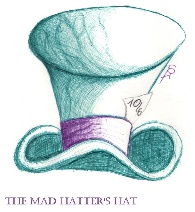 We played Hunt the numbers with giant playing cards, decorated their own placemat and made some tasty Queen of Hearts  jam tarts.Easter egg hunt eventFriday 7th April will be our Easter egg hunt and raffle. We will take donations of raffles prizes from now. (More details closer to the time)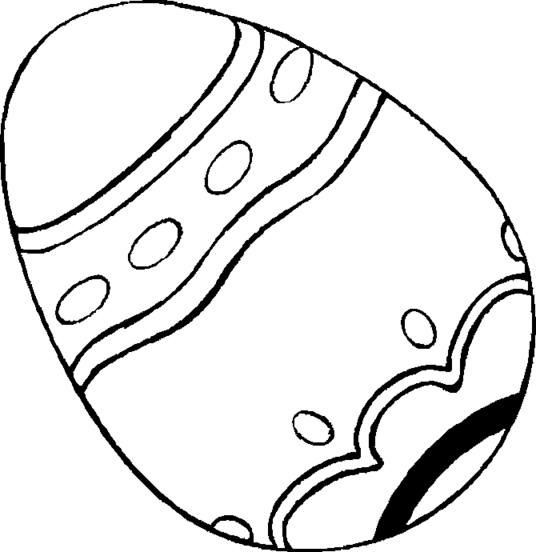 TERM DATES/INSET DAYSBANK HOLIDAY MONDAY (MAY DAY) – Monday 1st MayEASTER HOLIDAYS–10th April – 23rd April HALF TERM- 29TH May -2ND JuneEND OF TERM – Friday 15th JulyWe will have the end of term leavers’ ceremony in the last week of term. More information to follow!Don’t forget, any problems, concerns or questions, just ask! We are all happy to help.